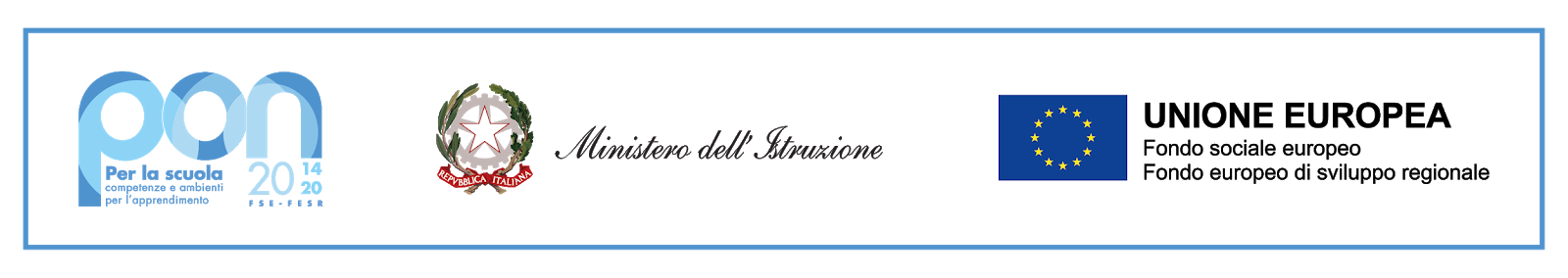 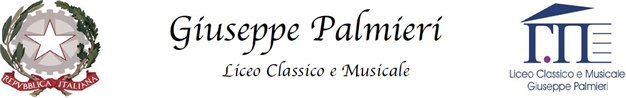 Al Dirigente ScolasticoDel Liceo Classico e Musicale “Palmieri”LecceMODULO DOMANDA PARTECIPAZIONE PROGETTI“Mobilità sostenibile” 10.1.1A-FSEPON-PU-2021-375” -Mod. Formativo “Non più immobili”“(Avviso di selezione allievi prot. n. _______________ del ________________)Il/La sottoscritto/a __________________________, nato/a a ___________________________ il ______________ Codice Fiscale _________________________ e residente in (città) _______________________________________ cap ________________ alla via __________________________________ n. civico _____________, telefono _________________________, cellulare _____________________________, indirizzo e-mail _____________________________________________ studente della classe _______________ sez. ______________ Indirizzo di studio ________________________CHIEDEdi essere inserito/a nella graduatoria per la selezione dei partecipanti al percorso formativo di seguito indicato: CROCIARE ACCANTO AL MODULO FORMATIVO PRESCELTOLecce, _______________________											   In fedeControfirma di un genitore							__________________________________________Si allega modulo consenso privacy compilato e sottoscritto da almeno un genitore, con allegato il documento di riconoscimento di chi firma.DA CONSEGNARE PRESSO UFFICIO PROTOCOLLO OVVERO A MEZZO EMAIL ALL’INDIRIZZO lepc03000r@istruzione.it ENTRO LE ORE 12.00 DEL GIORNO 30/06/2021TITOLO MODULO10.1.1A-FSEPON-PU-2021-375”-Mod. Formativo “Non più immobili